OFICINA: PROGRAMA DE DESENVOLVIMENTO REGIONAL DA ÁREA DE INFLUÊNCIA DA FNS TOCANTINSLOCAL: ITPAC INSTITUTO TECNOLOGIA PRESIDENTE ANTONIO CARLOS -	ANEXO GAMA - SALA 3	PORTO NACIONAL /TODATA:   03 DE DEZEMBRO DE 2015   HORARIO: 08 AS 13HORASAPRESENTAÇÃO DOS PARTICIPANTESQUAIS SÃO OS DESAFIOS PARA A ÁREA DE INFLUÊNCIA DA FNS?Logística integradaVolume e Fluxo de carga necessária para movimentar contêiner  Problema de armazenagemEncontrar Trechos que cargas são viáveis para o transporte ferroviárioViabilidade econômica para os pátios e industrializaçãoOrdenamento do solo na área de influência da Ferrovia nos outros municípiosGargalos na mão de obra qualificadaGargalo de energia na regiãoInfraestrutura da Região integrando a ferrovia a outros modais reduzindo o custo de freteEstudos que abranjam a questão hídrica da região para irrigaçãoIncentivos tributários DesburocratizarDialogo das empresas com a universidade localCapacitar fornecedores locaisSensibilizar a população para as oportunidades oferecidasPossibilitar a oportunidade de estágio e primeiro emprego para a população localFomentar a atração de investimentos QUAIS SÃO AS OPORTUNIDADES PARA A ÁREA DE INFLUÊNCIA DA FNS?Integração da agropecuáriaIntegração dos pequenos agricultoresRetorno de carga do PortoHidrovia como complemento à FerroviaGeração de empregos diretos e indiretosMaior diálogo entre a universidade e a sociedade de modo a oferecer cursos que possam atender a demanda de mão-de-obraAtração de investimentos para a região por meio de incentivos do governo local e estadualAgregar valor na região (esmagadoras, fertilizantes, biodiesel, etc)Integração do SEBRAE e SENAI juntamente com a universidade para formação de mão - de- obra Geração de renda beneficiando indiretamente o comercio local .Incentivar o fomento da produção de sementes/grãos (Projeto Formoso)Apoio na obtenção de crédito para a cadeia produtivaImplantação de Centros de Distribuição na região Registro fotográficoLocal da apresentação da oficina antes do início dos trabalhos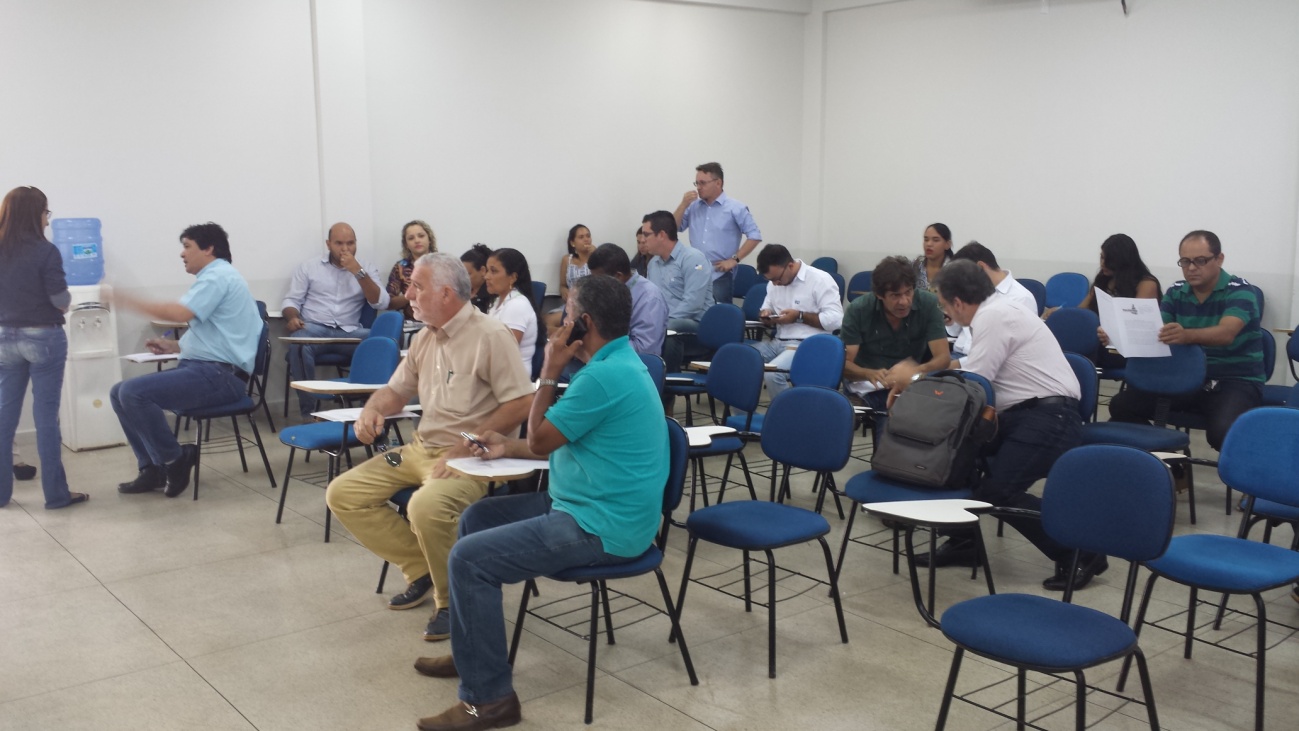 O trabalho foi iniciado pelo Diretor da UGP, Unidade de Gestão de Planejamento e responsável pelo acompanhamento do PDRIS na Secretaria de Planejamento e Orçamento (SEPLAN), Maurício Fregonesi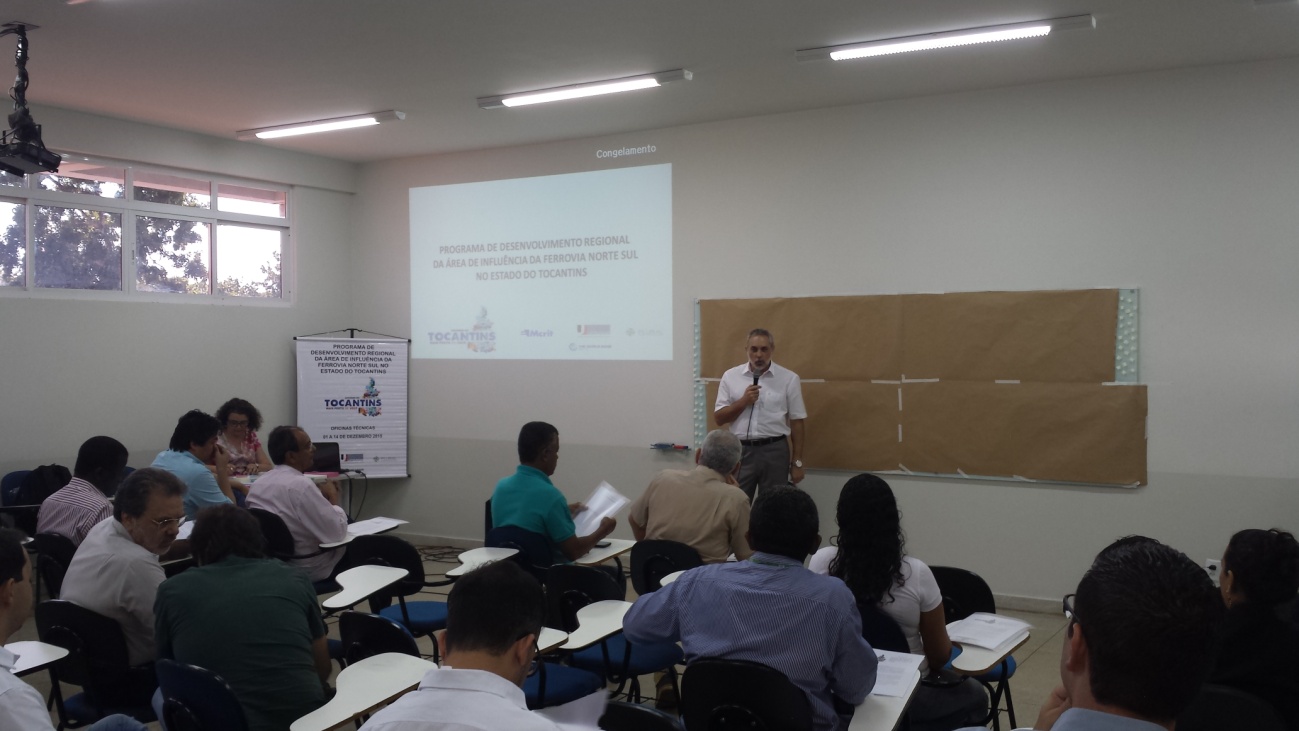 Dando continuidade ao trabalho foi dada a palavra ao Secretário Municipal de Administração de Porto nacional, Flávio Macedo, representando o Prefeito de Porto Nacional , Otoniel Andrade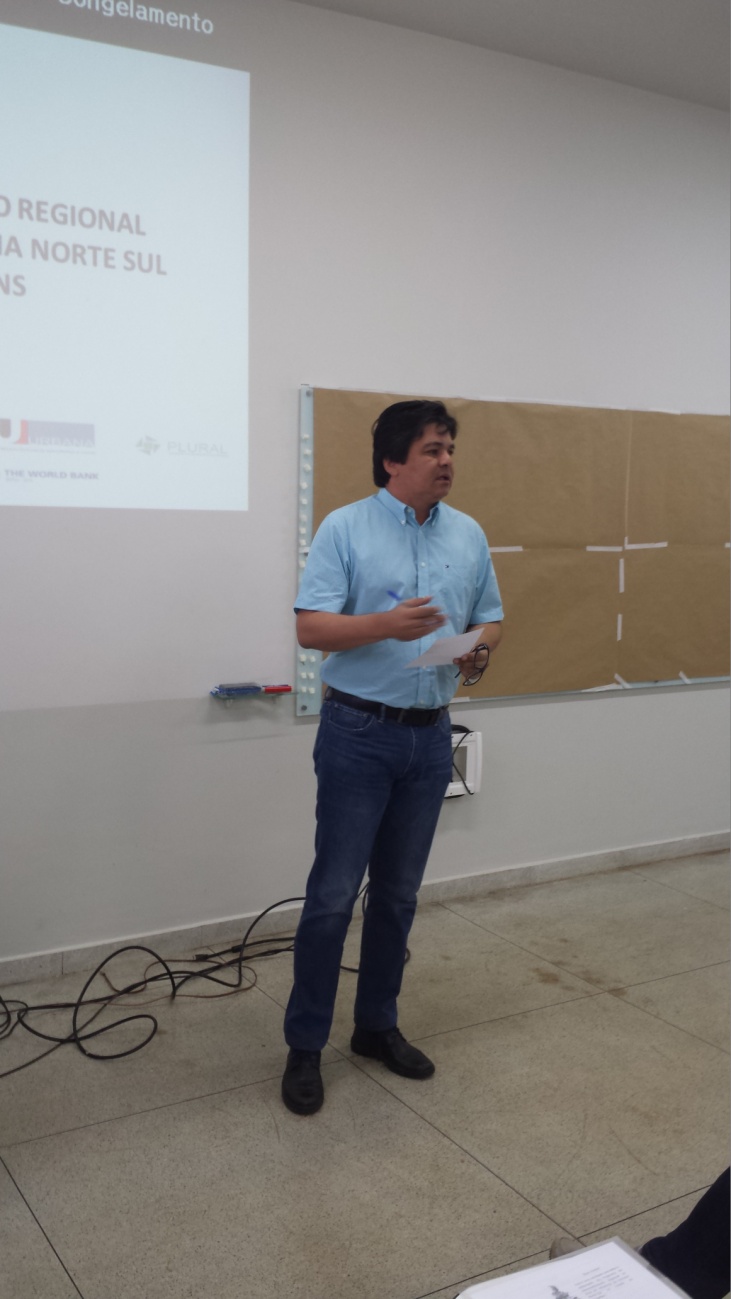 Em seguida a consultora Auxiliadora Reis distribuiu uma cartela azul e uma outra rosa para cada um dos participantes da oficina de modo que na cartela azul fosse escrita o nome do participante e a função que exerce e na rosa as expectativas prévias em relação à oficina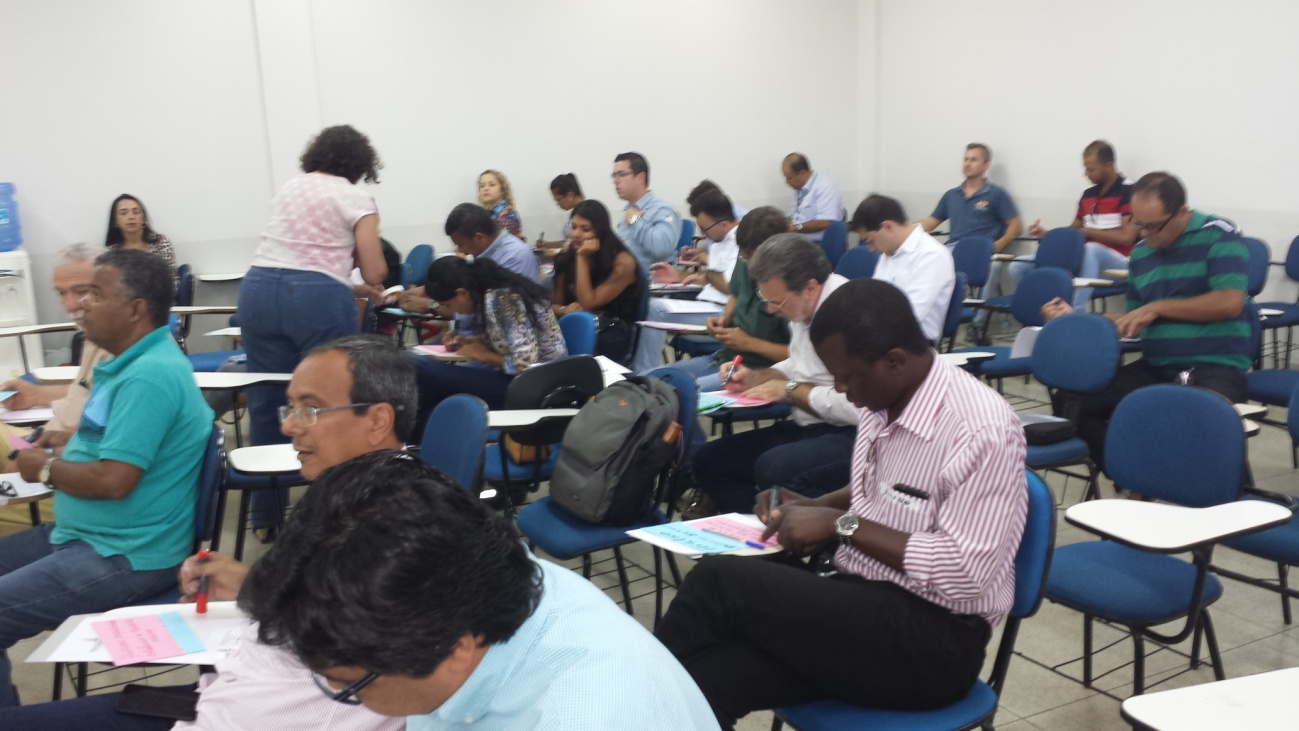 Cada participante depois fixou as cartelas no painel, apresentou-se e revelou suas expectativas para todas presentes na oficina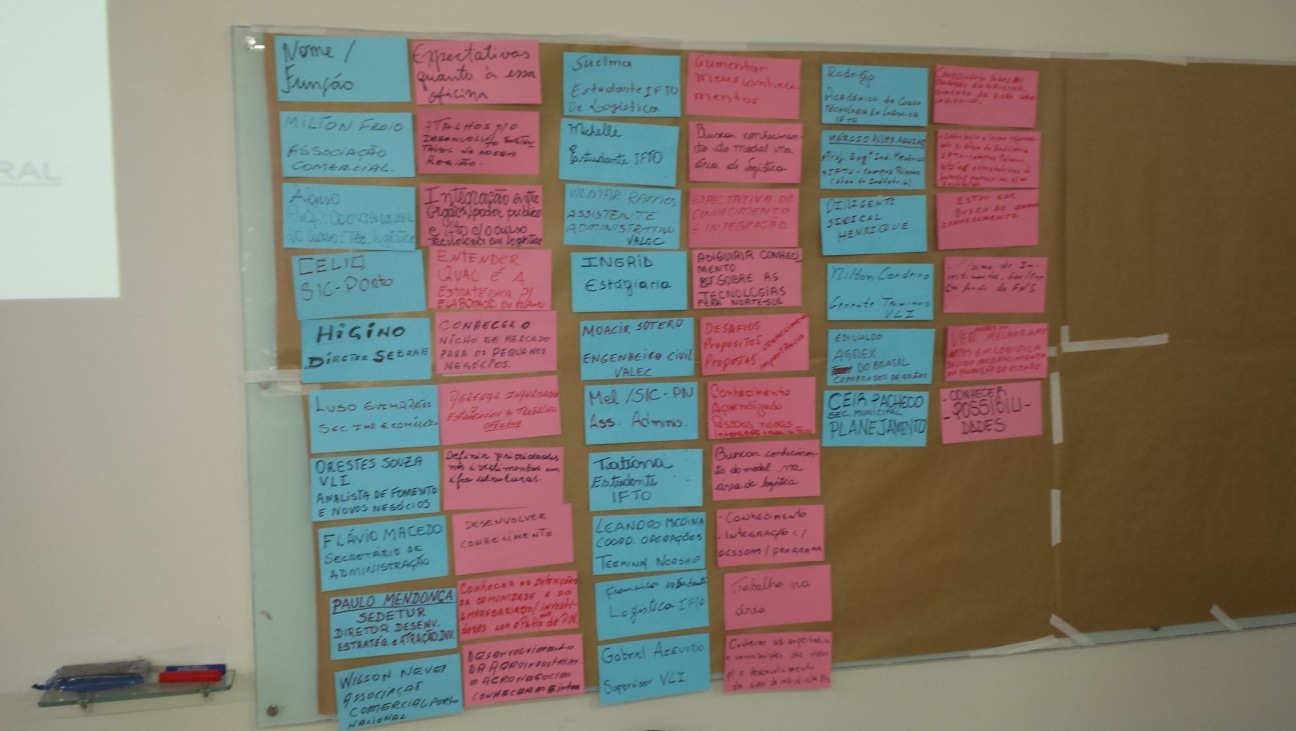 Em seguida foi apresentado, pela consultora Auxiliadora Reis, a agenda da oficina e a metodologia do Planejamento Estratégico Situacional (PES)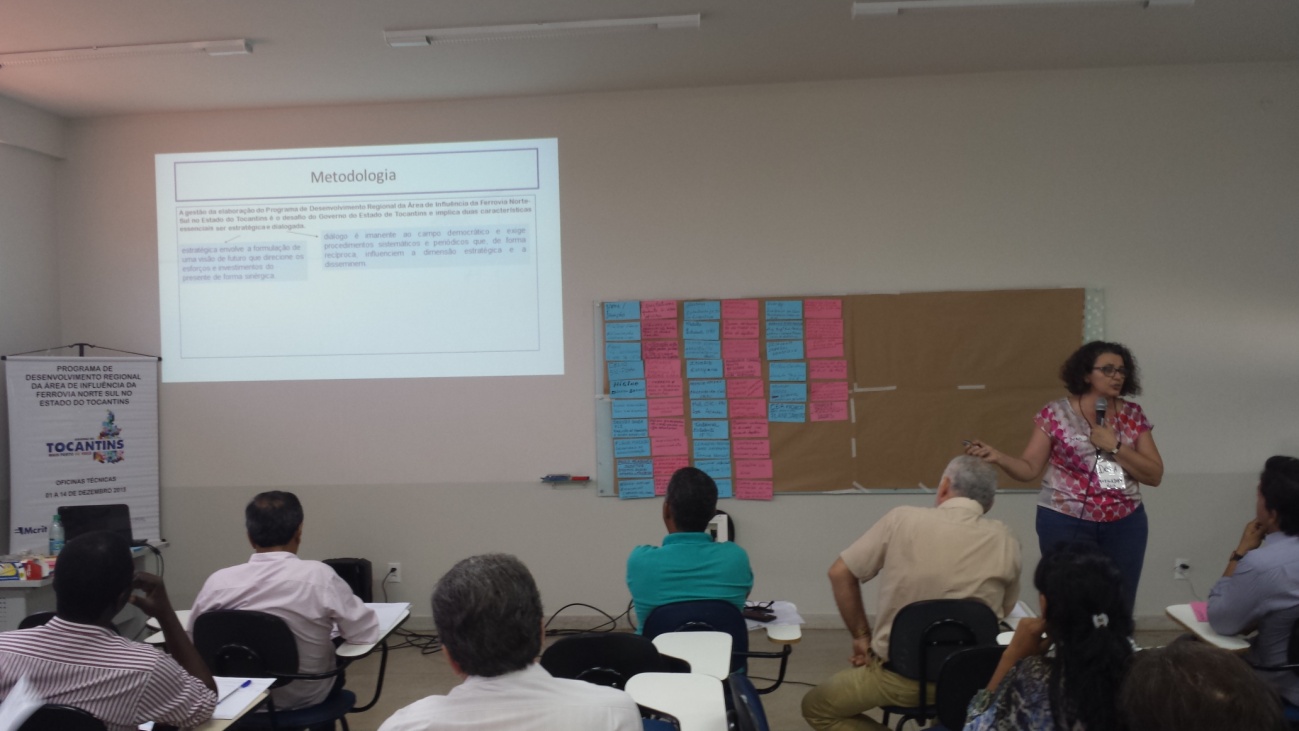 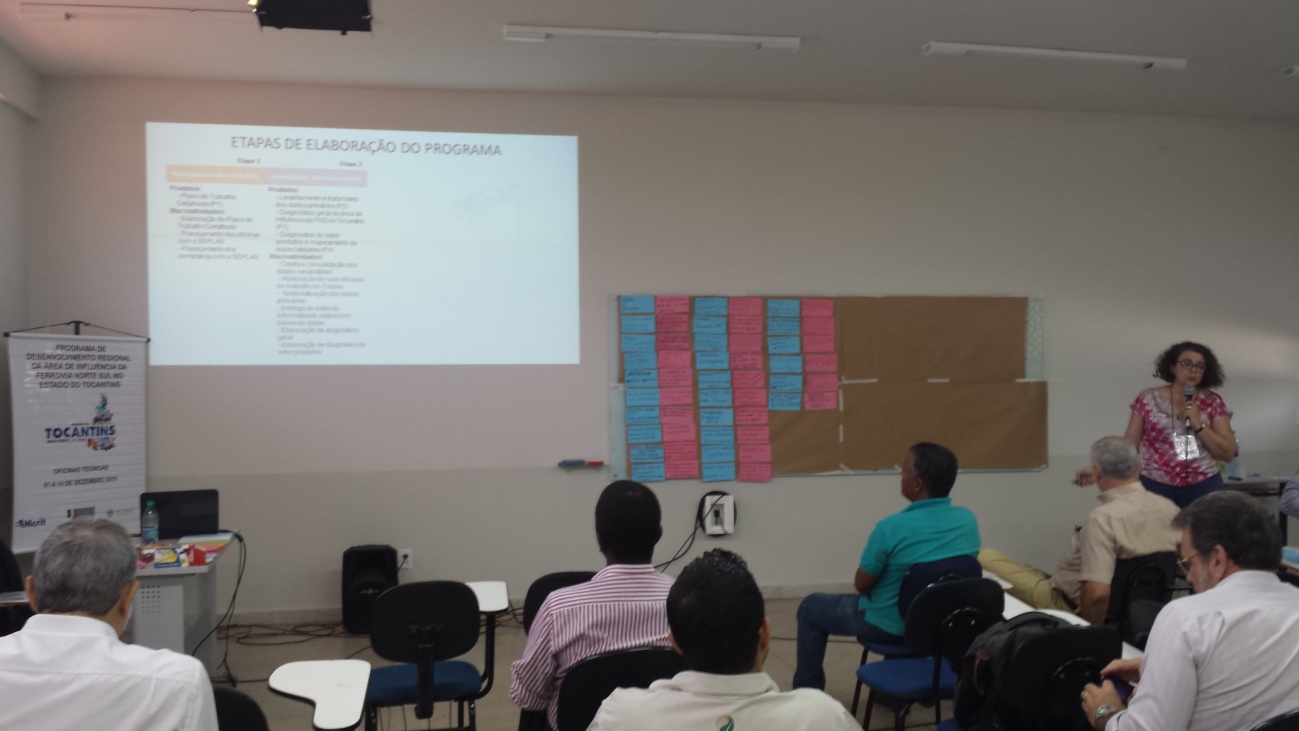 Após a apresentação da consultora foi aberto o debate para discutir os desafios e as oportunidades que são geradas na área de influência da Ferrovia Norte Sul 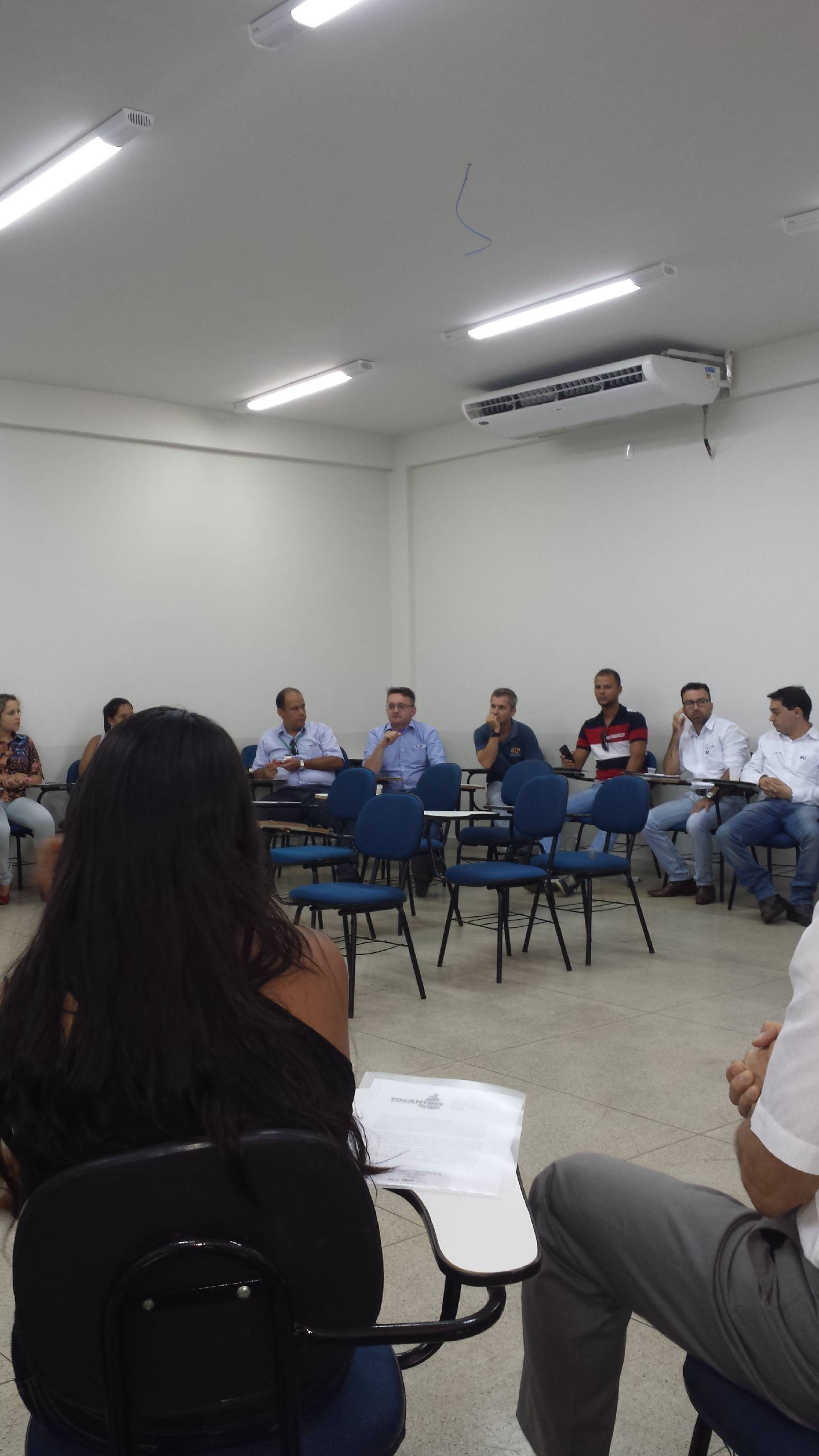 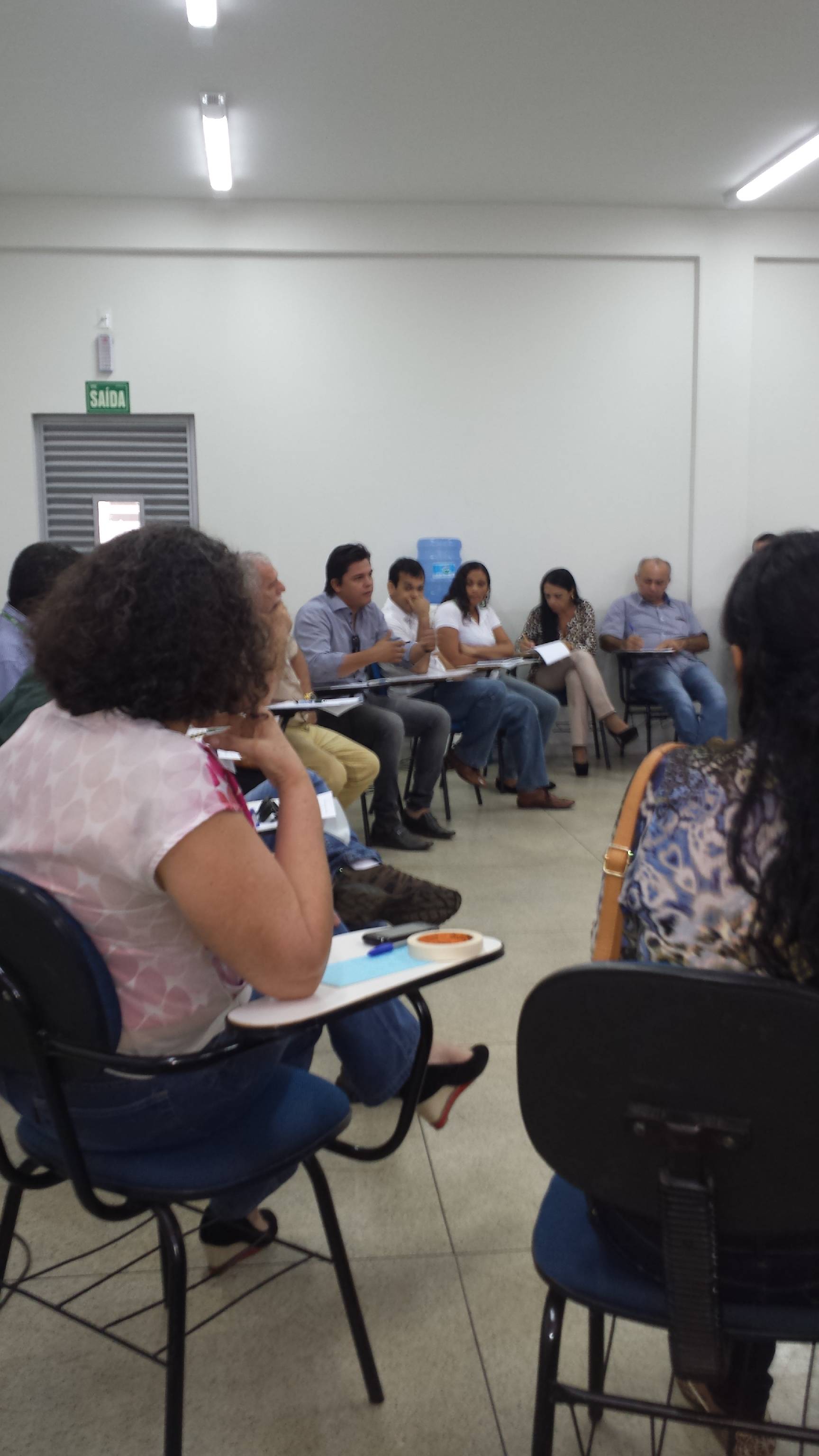 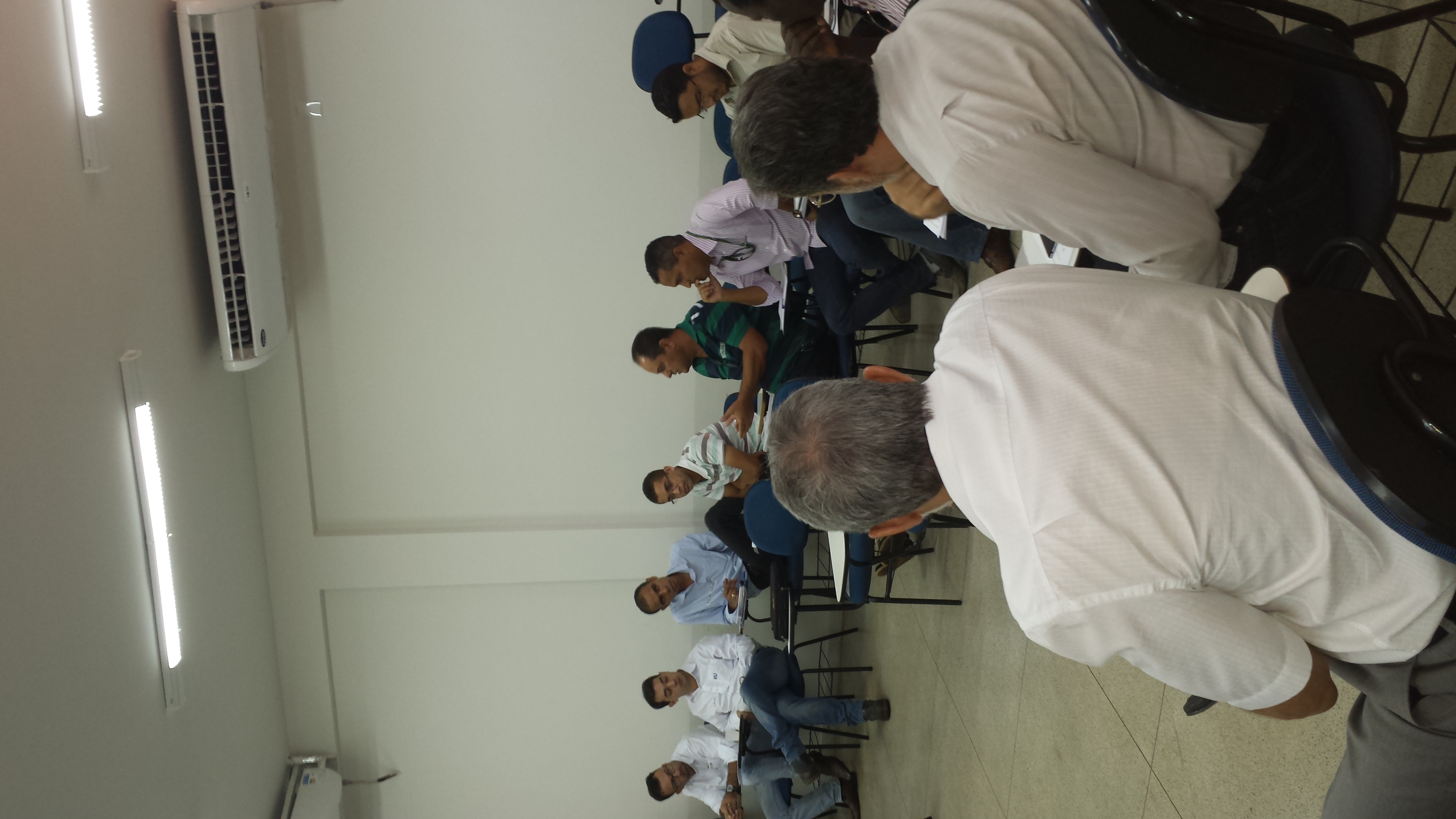 Fechamento dos Trabalhos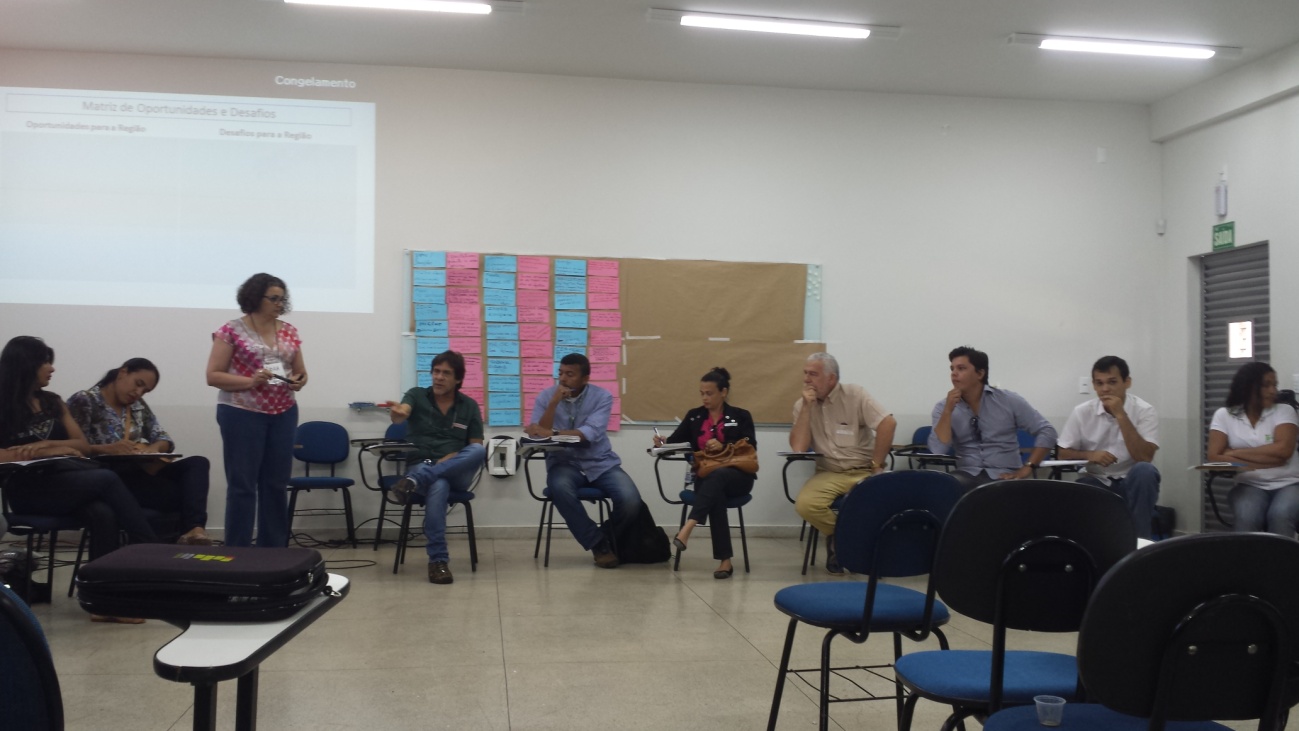 ANEXOLISTA DE PRESENÇA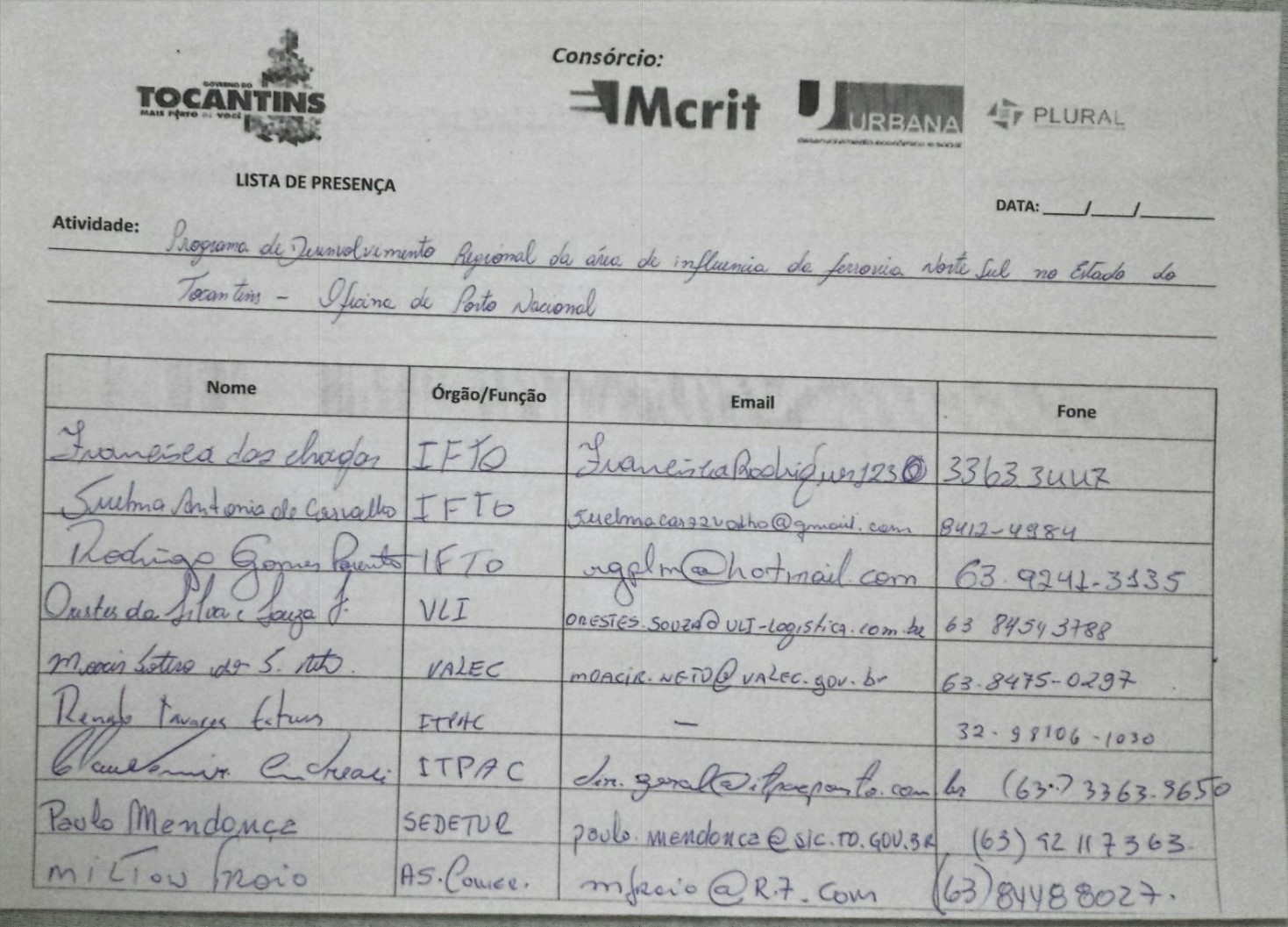 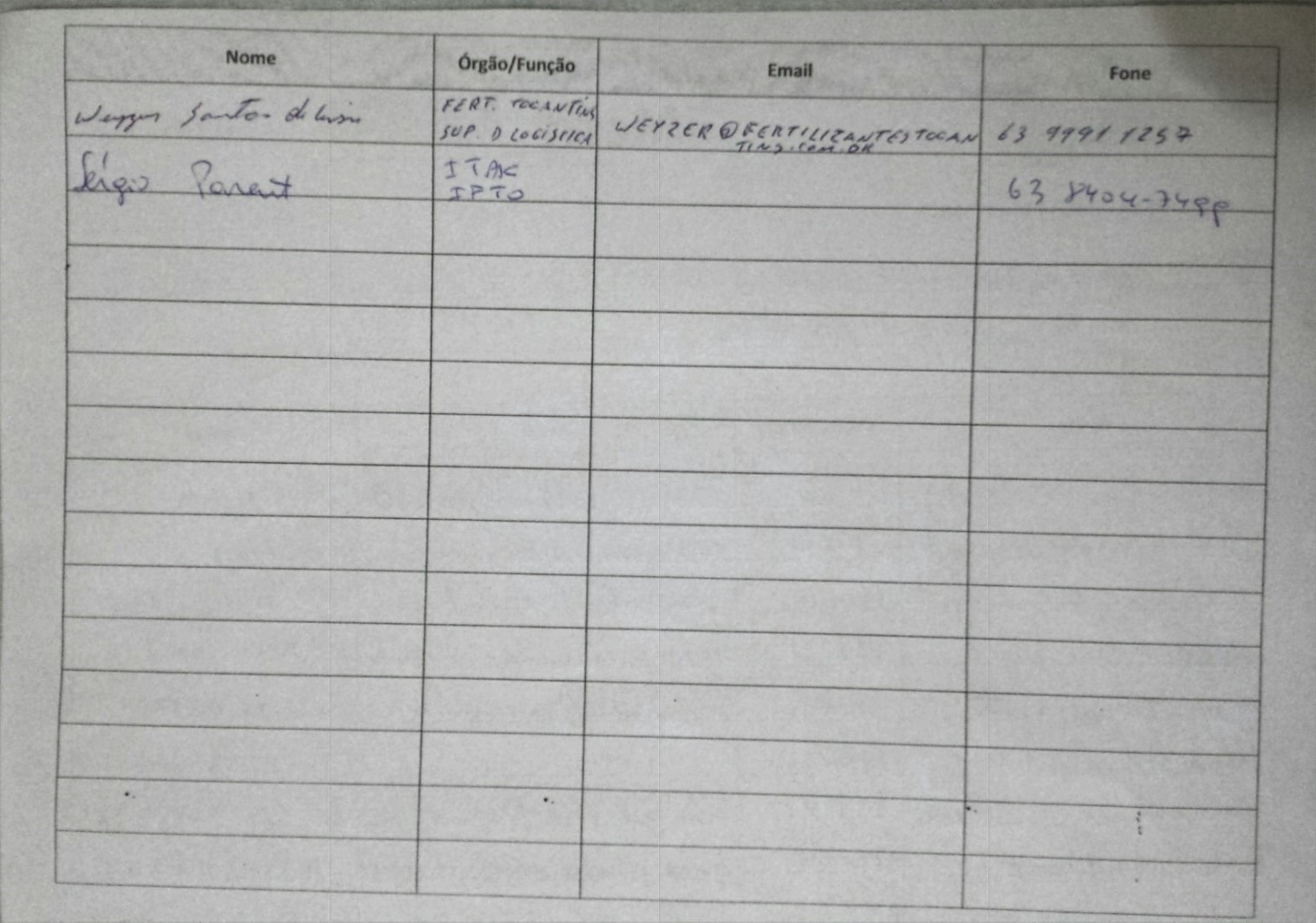 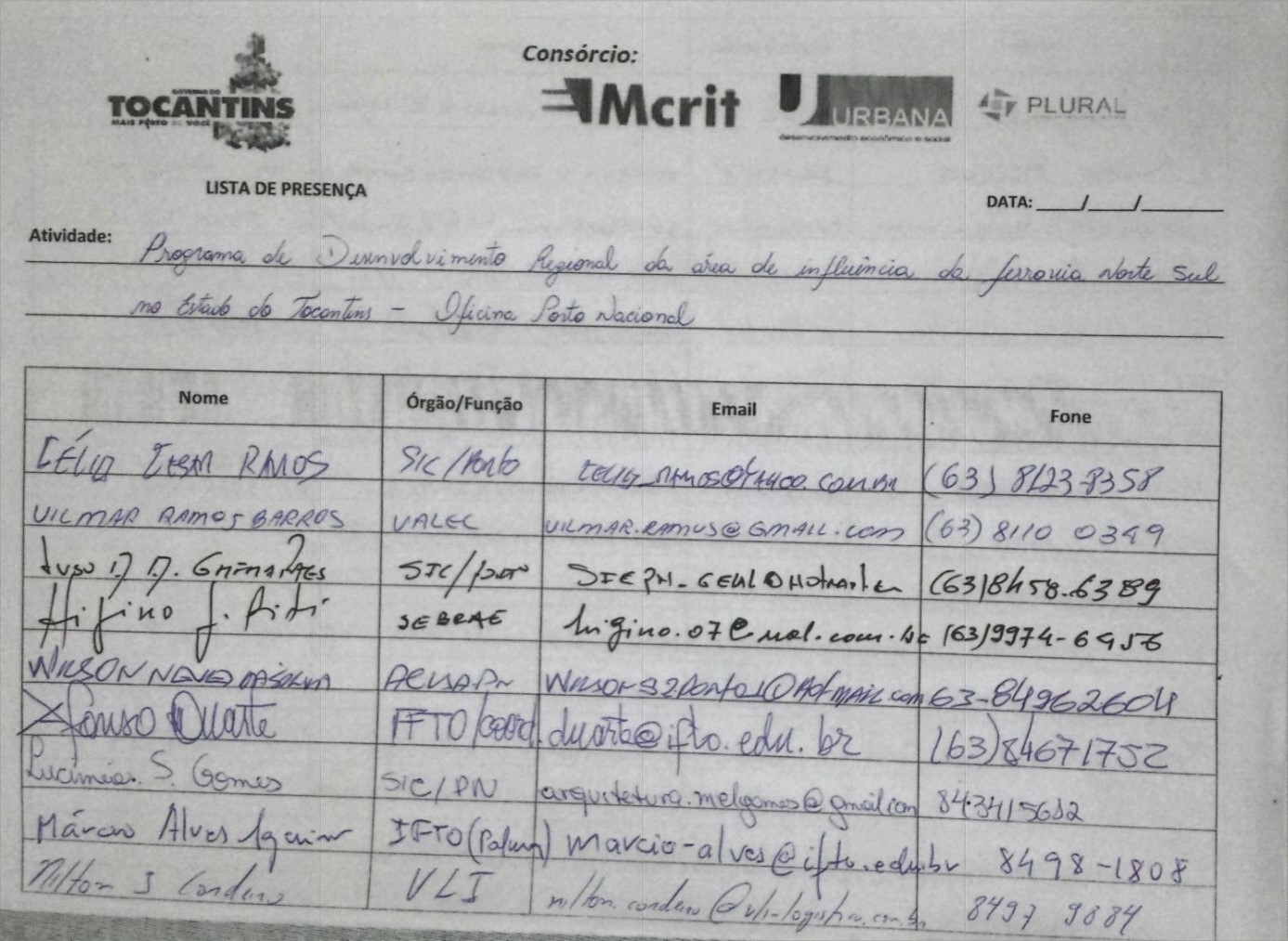 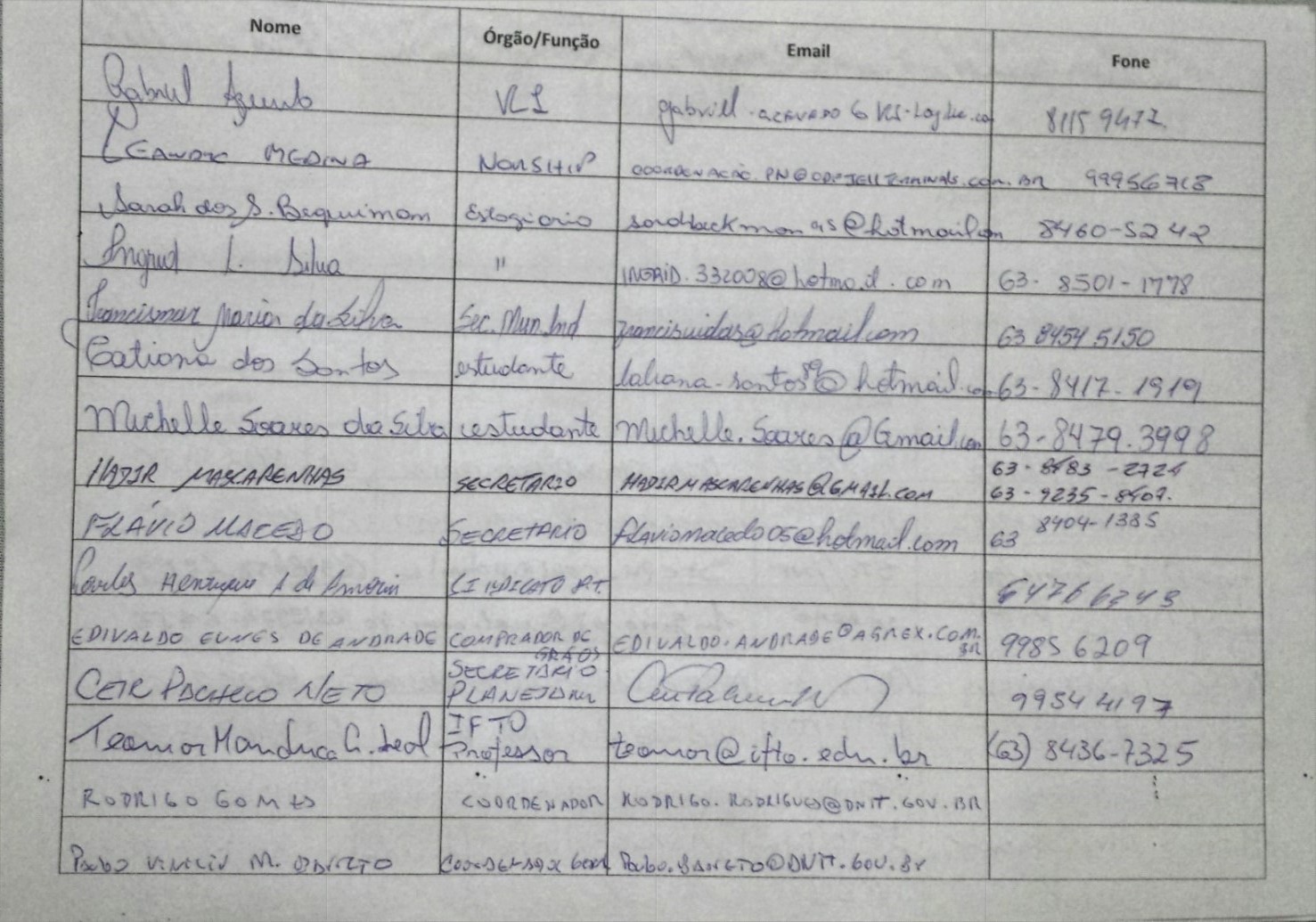 Nome do ParticipanteFunçãoExpectativas quanto à essa oficinaMilton FroioAssociação ComercialAtalhos para o desenvolvimento sustentável de nossa regiãoAfonso Duarteprof. Coordenador do curso de tecnologia em logísticaIntegração entre orgãos, poder público e IFTO com o curso tecnologia em logística Célio RamosSIC-PNEntender qual é a estratégia para elaboração do planoHigino F.Diretor do SebraeConhecer o nicho de mercado para os pequenos negóciosLuso Albateno Alves GuimarãesSecretário Municipal da Indústria, Comércio e ServiçosAgregar informações estratégicas ao trabalho (oficina)Orestes SouzaVLI - Analista de fomento e novos negóciosDefinir prioridades nos investimentos em infraestrutura.Flávio MacedoSecretário de AdministraçãoDesenvolver conhecimentoPaulo Mendonça SEDETUR - Diretor de desenvolvimento estratégico e atração de investimentoConhecer as intenções da comunidade, do empresariado e investidores com relação ao pátio da FNS de Porto NacionalWilson NevesAssociação Comercial de Porto NacionalDesenvolvimento da agroindustria e agronegócio e conhecer a infraestrutura Suelma Antonia de CarvalhoEstudante da IFTO de logísticaAumentar meus conhecimentosMichelle Soares da silvaEstudante da IFTO de logísticaBuscar conhecimento do modal na área de logísticaVilmar Ramos BarrosValec  - Assistante administrativoExpectativas de conhecimento e integraçãoRodrigo Gomes ParenteAcadêmico do curso tecnologia em logística - IFTOConhecimento sobre as propostas da oficina e aumento da visão sobre logística.Marcio Alves AguiarProf. Eng. Ind. Mecânica - IFTO-campus PalmasContribuir e levar informações para a área da indústria da IFTO-campus Palmas, quanto a expectativas de futuras de parcerias com a instituiçãoHenrique A. de AmorinDirigente Sindical Estou em busca de conhecimentoNilton CordeiroVLI - Gerente TerminaisPlano de investimentos - governo/empresa em função da FNSEdvaldo AndradeAgrex do Brasil - comprador de grãosVer ações no melhoramento em logística devido ao acrécimo na produção do EstadoCeir PachecoSecretário Municipal do Planejamento, Cidade, Habitação e Mobilidade UrbanaConhecer possibilidadesPaulo Mendonça DNIT/hidrovia - coordenador geralConhecer os números da FNSRodrigo GomesAHITAR/DNITOuvirWeyzer AssisSupervisor de logística fertilizantes  TocantinsAdquirir conhecimento, conhecer mais sobre a FNSTeomar ManducaIFTO - ProfessorConhecer, informações e contatosGabriel AzevedoVLI - supervisorConhecer as expectativas e contribuições das áreas para o desenvolvimento da área de influência da FNSFranciscoEstudante da IFTO de logísticaTrabalhar na áreaLeandro MedinaCoordenador de Operações Terminal NorshipConhecimento, integração com pessoas/programaTatiana dos SantosEstudante da IFTO de logísticaBuscar conhecimento do modal na área de logísticaMelSIC-PN - assistente administrativoConhecimento, aprendizado, pessoas novas e interação de trabalho na faculdadeMoacir SoteroValec- Engenheiro CivilDesafios, propositos, propostas, conhecimento e importância.Ingrid SilvaEstagiáriaAdquirir conhecimento, conhecer mais sobre a FNS